РОССИЙСКАЯ ФЕДЕРАЦИЯИвановская область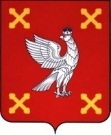 Администрация  Шуйского муниципального районаПОСТАНОВЛЕНИЕот 04.07.2016   № 326-пг. ШуяОб отмене некоторых муниципальных  правовых актов Шуйского муниципального района.    В соответствии с Решениями Совета Шуйского муниципального района от 31.03.2016 №16 «Об утверждении Положения о системе оплаты труда работников органов местного самоуправления Шуйского муниципального района» и от 23.06.2016 №30 «Об утверждении Положения о материальном стимулировании работников органов местного самоуправления Шуйского муниципального района», Администрация Шуйского муниципального района постановляет:  1.Отменить с 1 июля 2016 года следующие муниципальные правовые акты Шуйского муниципального района:     -  Постановление Главы администрации Шуйского муниципального района от 31.12.2008 №652 «О системе оплаты труда работников органов местного самоуправления Шуйского муниципального района».     - Постановление Администрации Шуйского муниципального района от 17.12.2009 №782 «О внесении изменений и дополнений в Постановление Главы администрации Шуйского муниципального района от 23.01.2009 №42 «Об утверждении Положений об оплате труда и материальном стимулировании обеспечивающего персонала Администрации Шуйского муниципального района».    - Постановление Администрации Шуйского муниципального района от 11.06.2010 №342 «Об утверждении Положений об оплате труда и материальном стимулировании обеспечивающего персонала администрации Шуйского муниципального района».   - Постановление Администрации Шуйского муниципального района от   21.11.2012 №658 «Об утверждении Положения «Об исчисления стажа работы для выплата ежемесячной надбавки за выслугу лет работникам, занимающим должности, не отнесенные к должностям муниципальной службы, в администрации Шуйского муниципального района». 2.Контроль за выполнением настоящего постановления возложить на первого заместителя главы администрации Соколову О.А. и заместителя главы администрации, начальника финансового управления Хренову С.В. 3. Настоящее постановление вступает в силу с момента подписания.Глава Шуйского муниципального района                                    С.А.Бабанов